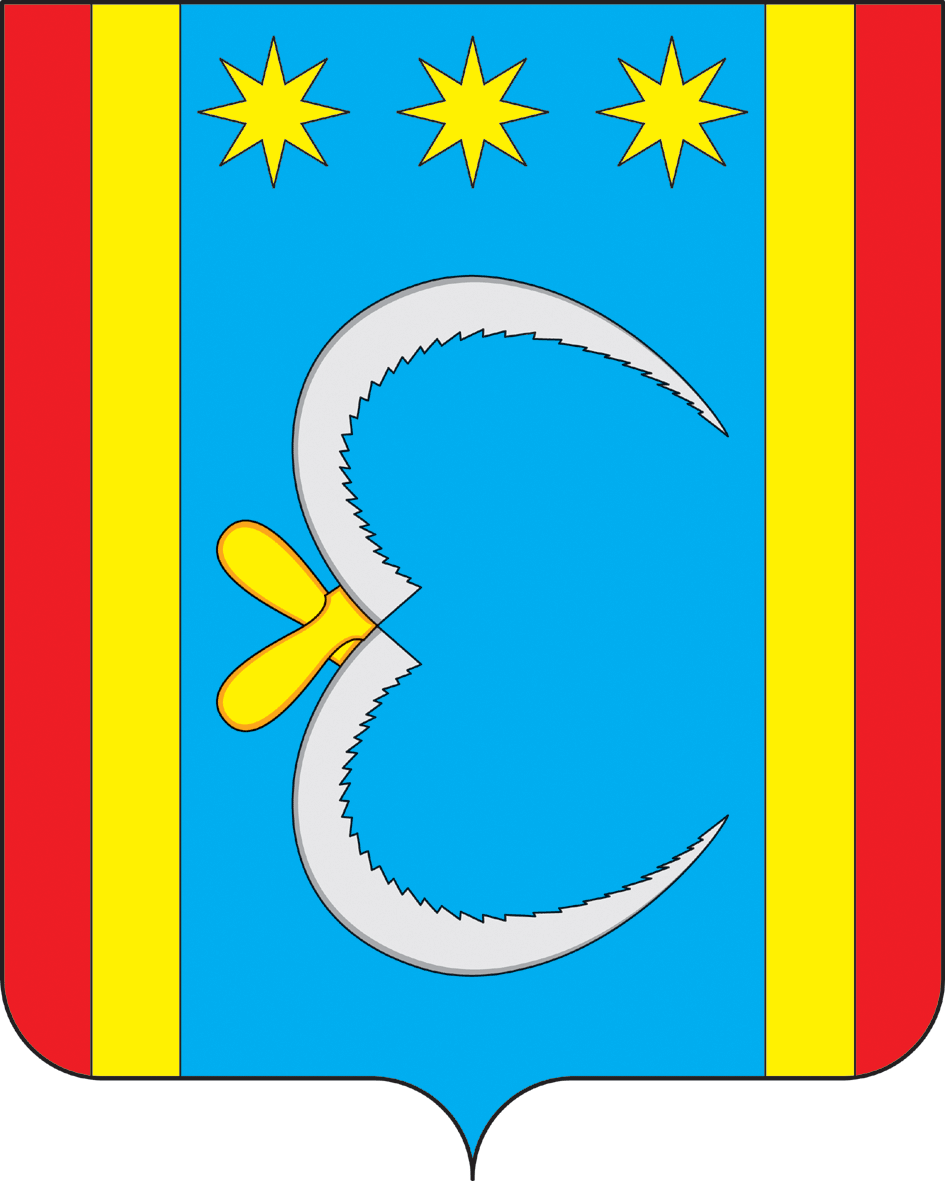 АДМИНИСТРАЦИЯ НИКОЛО-АЛЕКСАНДРОВСКОГО СЕЛЬСОВЕТАОКТЯБРЬСКОГО РАЙОНА АМУРСКОЙ ОБЛАСТИПОСТАНОВЛЕНИЕ19.02.2019                                                                                                                 № 14с. Николо-АлександровкаО служебном удостоверении муниципального служащегоадминистрации Николо-Александровского сельсоветаВ соответствии со ст. 42 Федерального закона от 06.10.2003 № 131-ФЗ «Об общих принципах организации местного самоуправления в Российской Федерации», пункта 7 статьи 28 Федерального закона от 02.03.2007 № 25-ФЗ «О муниципальной службе в Российской Федерации»п о с т а н о в л я ю:     1.Утвердить Положение о служебном удостоверении муниципального служащего администрации Николо-Александровского сельсовета (приложение № 1).    2.Утвердить описание служебного удостоверения муниципального служащего администрации Николо-Александровского сельсовета (приложение № 2).   3.Утвердить форму журнала учёта и выдачи служебных удостоверений муниципальным служащим администрации Николо-Александровского сельсовета (приложение № 3).   4.Утвердить форму акта об уничтожении служебных удостоверений (приложение № 4).   5.Контроль за исполнением настоящего постановления оставляю за собой.Глава Николо-Александровского сельсовета                                             Г.Т.Панарина                                                                                   Положение о служебном удостоверении муниципального служащего администрации Николо-Александровского сельсоветаОбщие положенияНастоящее Положение о служебном удостоверении муниципального служащего администрации Николо-Александровского сельсовета (далее – Положение) устанавливает порядок оформления и выдачи служебных удостоверений муниципальным служащим администрации Николо-Александровского сельсовета.Служебное удостоверение муниципального служащего администрации Николо-Александровского сельсовета (далее – служебное удостоверение) выдается муниципальным служащим администрации Николо-Александровского сельсовета.Служебное удостоверение является официальным документом, удостоверяющим служебное положение и замещаемую должность муниципального служащего администрации Николо-Александровского сельсовета, подтверждающего его полномочия и права при исполнении должностных обязанностей.Сотрудники обязаны обеспечивать сохранность служебного удостоверения.Владельцу служебного удостоверения запрещается передавать его другим лицам, оставлять в качестве залога или на хранение, использовать (предъявлять) в целях, не связанных с выполнением должностных обязанностей либо с реализацией полномочий, в связи с наделением которыми выдано служебное удостоверение.Срок действия служебного удостоверения ограничен периодом полномочий избранного главы муниципального образования Николо-Александровского сельсовета. После переизбрания главы муниципального образования Николо-Александровского сельсовета и его вступления в должность все ранее выданные служебные удостоверения подлежат замене.Служебное удостоверение оформляется печатным способом, защищающим его от подделки по утвержденному описанию (приложение № 2 к постановлению).Изготовление служебных удостоверений, а также их учет, хранение, оформление, выдачу, изъятие и уничтожение организует ведущий специалист по кадрам администрации Николо-Александровского сельсовета.Служебные удостоверения содержат следующие реквизиты и сведения об их владельцах:Герб муниципального образования Октябрьский район;надпись:«Администрация Николо-Александровского сельсовета Октябрьского района Амурской области»; цветную фотографию владельца удостоверения размером 30х40 мм, заверенную печатью администрации Николо-Александровского сельсовета;дату выдачи служебного удостоверения;срок действия служебного удостоверения;регистрационный номер служебного удостоверения;фамилию, имя, отчество владельца служебного удостоверения;полное наименование должности и места работы владельца служебного удостоверения;полное наименование должности, подпись и расшифровку подписи лица, подписавшего служебное удостоверение, заверенные печатью администрации Николо-Александровского сельсовета.Служебное удостоверение, не соответствующее образцу, с исправлениями и (или) помарками, а также оформленное с нарушением настоящего Положения, считается недействительным и подлежит уничтожению в установленном настоящим Положением порядке.Расходы, связанные с изготовлением служебных удостоверений, производятся за счет средств администрации Николо-Александровского сельсовета.Порядок оформления, выдачи и учета служебных удостоверенийСлужебные удостоверения оформляются при назначении лица на должность муниципальной службы. Основанием для оформления служебного удостоверения является распоряжение о назначении на должность.Лицам, принятым в администрацию Николо-Александровского сельсовета с испытательным сроком,  удостоверение выдается по истечении испытательного срока. В исключительных случаях удостоверение может быть выдано ранее установленного статьей срока.Для оформления служебного удостоверения муниципальным служащим ведущему специалисту по кадрам предоставляется фотография, выполненная с соблюдением следующих требований:-   размер фотографии должен составлять 30х40 мм;-  фотография изготавливается в цветном исполнении, выполняется на матовой или глянцевой бумаге с четким изображением лица строго в анфас без головного убора;- задний фон светлого оттенка, ровный, без полос, пятен и изображения посторонних предметов и теней;- на фотографии не допускаются следы ретуши, изломы, царапины, повреждения эмульсионного слоя, затеки, пятна, различного рода вуали и другие технические дефекты;- в случае, если с момента фотосъемки произошли существенные изменения внешности лица, использование данной фотографии не допускается.Служебные удостоверения, оформляемые муниципальным служащим администрации района, подписываются главой муниципального образования Николо-Александровского сельсовета.Подпись должностного лица, выдавшего удостоверение, скрепляется оттиском печати администрации Николо-Александровского сельсовета.При оформлении служебного удостоверения все записи производятся на основании документов личного дела муниципального служащего. Регистрация и учет служебных удостоверений осуществляются в журнале учета и выдачи служебных удостоверений муниципальных служащих (приложение № 3 к постановлению).Журнал учета и выдачи служебных удостоверений должен быть пронумерован, прошнурован, скреплен подписью ведущего специалиста по кадрам и печатью администрации Николо-Александровского сельсовета.В соответствии с журналом учета и выдачи служебных удостоверений каждому служебному удостоверению муниципального служащего присваивается порядковый номер.Выдача муниципальному служащему служебного удостоверения осуществляется ведущим специалистом по кадрам, лично и под роспись в журнале учета и выдачи служебных удостоверений.В случае, если при оформлении служебного удостоверения в него внесена неправильная или неточная запись или допущена иная ошибка, испорченный бланк считается недействительным.Порядок замены и возврата служебного удостоверения.Служебное удостоверение муниципального служащего подлежит замене в случае:- изменения фамилии, имени или отчества;- изменения должности муниципальной службы;- порчи или утраты служебного удостоверения;- осуществления общей замены служебных удостоверений;- истечения срока действия служебного удостоверения;- при вступлении в должность вновь избранного главы муниципального образования Николо-Александровского сельсовета;- иных, предусмотренных законодательством, случаях.В случае замены служебного удостоверения муниципальному служащему выдается новое служебное удостоверение. При этом ранее выданное служебное удостоверение признается недействительным и подлежит уничтожению.Выдача муниципальному служащему нового служебного удостоверения во всех случаях (кроме порчи или утраты) осуществляется при возврате ранее выданного служебного удостоверения.О возврате служебного удостоверения делается отметка в журнале учета и выдачи служебных удостоверений.В случае порчи или утраты муниципальный служащий обязан немедленно сообщить об этом своему непосредственному руководителю и представить объяснительную записку главе Николо-Александровского сельсовета. В объяснительной записке должны быть указаны место, время и обстоятельства порчи или утраты служебного удостоверения.В случае утраты служебного удостоверения муниципальный служащий, утративший его, принимает меры по розыску (обращается в органы внутренних дел и т.д.). Если утраченное служебное удостоверение не будет обнаружено в течении одного месяца, в газете размещается объявление о том, что удостоверение считается недействительным.По факту порчи или утраты служебного удостоверения (а также по фактам передачи служебного удостоверения другим лицам, использования его в корыстных целях), по результатам служебного расследования глава Николо-Александровского сельсовета может принять решение о применении мер дисциплинарной ответственности в отношении муниципального служащего, виновного в порче или утрате служебного удостоверения (а также передаче служебного удостоверения другим лицам, использования его в корыстных целях). Выдача муниципальному служащему нового служебного удостоверения осуществляется лично и под роспись в журнале учета и выдачи служебных удостоверений.Продление срока действия служебного удостоверения не предусмотрено.При увольнении муниципального служащего служебное удостоверение подлежит сдаче ведущему специалисту по кадрам, погашению и последующему уничтожению в порядке, предусмотренном настоящим Положением.Порядок хранения и уничтожения служебных удостоверенийСлужебные удостоверения являются документами строгой отчетности и хранятся у ведущего специалиста по кадрам администрации Николо-Александровского сельсовета.Лицо, обеспечивает хранение оформленных удостоверений (до их выдачи) в несгораемом шкафу или сейфе.Ежегодно по состоянию на 1 января ведущим специалистом по кадрам администрации Николо-Александровского сельсовета осуществляется проверка наличия удостоверений у муниципальных служащих и соответствия их учетным данным.Служебные удостоверения, сданные муниципальными служащими, бланки служебных удостоверений, испорченные при их оформлении, а также незаполненные бланки служебных удостоверений, срок действия которых истек, уничтожаются в установленном порядке ответственным лицом.Служебные удостоверения, неизрасходованные обложки и бланки подлежат уничтожению также в случае изменения образца служебного удостоверения.Факт уничтожения документов строгой отчетности подтверждается составлением соответствующего акта (приложение № 4 к постановлению), подписываемого комиссией из трех лиц. Комиссия создается распоряжением главы Николо-Александровского сельсовета.Акт об уничтожении служебных удостоверений утверждается главой Николо-Александровского сельсовета.Акты об уничтожении служебных удостоверений хранятся ответственным лицом в течении пяти лет.ОПИСАНИЕслужебного удостоверения муниципального служащегоСлужебное удостоверение представляет собой книжку в твердой обложке.Обложка служебного удостоверения изготавливается из кожзаменителя бордового или красного цвета размером 200 мм х 65 мм (в развернутом виде). На правой стороне внешнего разворота служебного удостоверения посередине в одну строку печатается слово «УДОСТОВЕРЕНИЕ», выполненное золотым тиснением прописными буквами.Левая сторона внутреннего разворота служебного удостоверения:Изготавливается на бледном фоне горизонтально расположенных белой, красной и синей полос, повторяющих последовательность полос на флаге России;В левой части предусматривается место для фотографии муниципального служащего размером 3х4 см без уголка;В правой части помещено стилизованное изображение герба муниципального образования Октябрьский район, под ним печатаются слова: «АДМИНИСТРАЦИЯ НИКОЛО-АЛЕКСАНДРОВСКОГО СЕЛЬСОВЕТА ОКТЯБРЬСКОГО РАЙОНА АМУРСКОЙ ОБЛАСТИ»;В нижней части печатаются слова:«Удостоверение № ____»«Выдано:», справа – фактическая дата,на второй строке – слова «Действительно до»; справа - фактическая дата или бессрочно.      4.Правая сторона внутреннего разворота служебного удостоверения:изготавливается на бледном фоне горизонтально расположенных белой, красной и синей полос, повторяющих последовательность полос на флаге России;в верхней части по центру печатается:______________________________________(Фамилия)_______________________________________________(Имя, отчество)под ними печатается наименование должности;в нижней части печатаются наименование должности лица, подписавшего служебное удостоверение, а именно «Глава Николо-Александровского сельсовета»;в нижней части по центру отводится место для подписи лица, подписавшего служебное удостоверение, и справа печатаются его инициалы и фамилия;в нижней части по центру проставляется печать администрации Николо-Александровского сельсовета, скрепляющая личную подпись и наименование должности лица, подписавшего служебное удостоверение.Текст, расположенный на внутренних сторонах разворота служебных удостоверений, выполняется краской черного цвета.ФОРМАжурнала учета и выдачи служебных удостоверениймуниципальных служащихАКТоб уничтожении служебных удостоверений«_____» __________ 20__ г.                                                                № ______Комиссия в составе председателя _______________________________                                                                     (фамилия, имя, отчество)_______________________________________________________________________________членов комиссии _________________________________________________                                        (фамилия, имя, отчество)__________________________________________________________________________________________________________________________________________________________________________составила настоящий акт об уничтожении служебных удостоверений администрации Николо-Александровского сельсовета Октябрьского района Амурской областиВсего подлежит уничтожению ____________ служебных удостоверений.                                                      (количество)Председатель комиссии          _____________________________________                                                  (подпись, инициалы, фамилия)Члены комиссии          ___________________________________________                                                  (подпись, инициалы, фамилия)                                  ______________________________________________________«_____» _______________ 20___ г.М.П.Приложение № 1                                                                                 к постановлению главы                                                                                    Николо-Александровского сельсовета                                                                                     от 19.02.2019 № 14                                                                                        Приложение № 2                                                                                      к постановлению главы                                                                                       Николо-Александровского сельсовета                                                                                       от 19.02.2019 № 14                                                                                        Приложение № 3                                                                                      к постановлению главы                                                                                       Николо-Александровского сельсовета                                                                                       от 19.02.2019 № 14№ п/пФамилия, имя, отчество муниципального служащегоЗамещаемая должность муниципальной службыНомер выданного удостов-еренияДата выдачи удостове-рения, подпись о получении удостове-ренийДата и причины возврата (замены) удостове-рения№ и дата акта об уничто-жении удостове-рения1234567                                                                                        Приложение № 4                                                                                      к постановлению главы                                                                                       Николо-Александровского сельсовета                                                                                       от 19.02.2019 № 14№ п/пНомер служебного удостоверенияНаименование должности, фамилия, имя, отчество лица, которому было выдано служебное удостоверениеПричина уничтожения1234